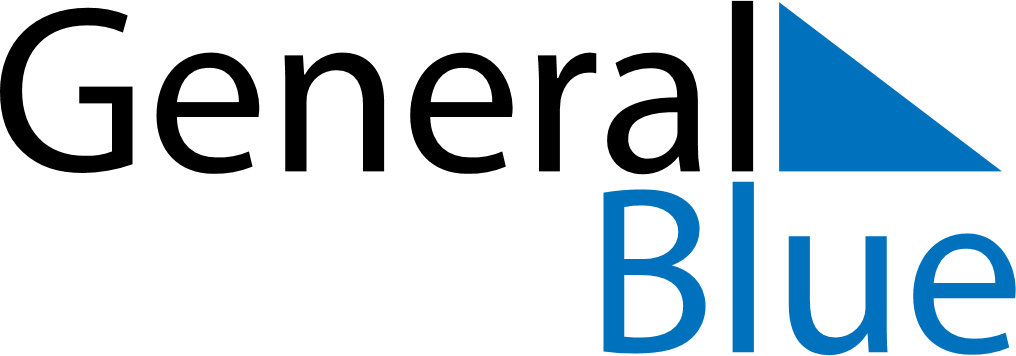 March 2025March 2025March 2025March 2025March 2025March 2025BoliviaBoliviaBoliviaBoliviaBoliviaBoliviaSundayMondayTuesdayWednesdayThursdayFridaySaturday12345678Shrove MondayShrove Tuesday910111213141516171819202122Father’s Day23242526272829Day of the Sea3031NOTES